Нетрадиционные методы развития мелкой моторики у детей.. В современном образовательном процессе акцент на развитии моторики у детей принимает особое значение. Особенно важно внимание уделить мелкой моторике, поскольку она играет важную роль в развитии координации движений, памяти и умений самостоятельно выполнять ряд задач. В этом контексте нетрадиционная техника развития мелкой моторики у детей в средней группе ребятишек становится неотъемлемой частью образовательного процесса.Мой опыт в работе с нетрадиционными методами развития мелкой моторики у детей в средней группе богат и разнообразен. Я убеждена, что использование нетрадиционных методик и техник помогает детям развивать свои навыки мелкой моторики, усиливает их интерес к обучению и способствует формированию уверенности в собственных силах.Одной из ключевых техник, которую я применяю, является работа с различными манипуляторами, такими как конструкторы, пластилин, лепка из песка и воды, из соленого теста. 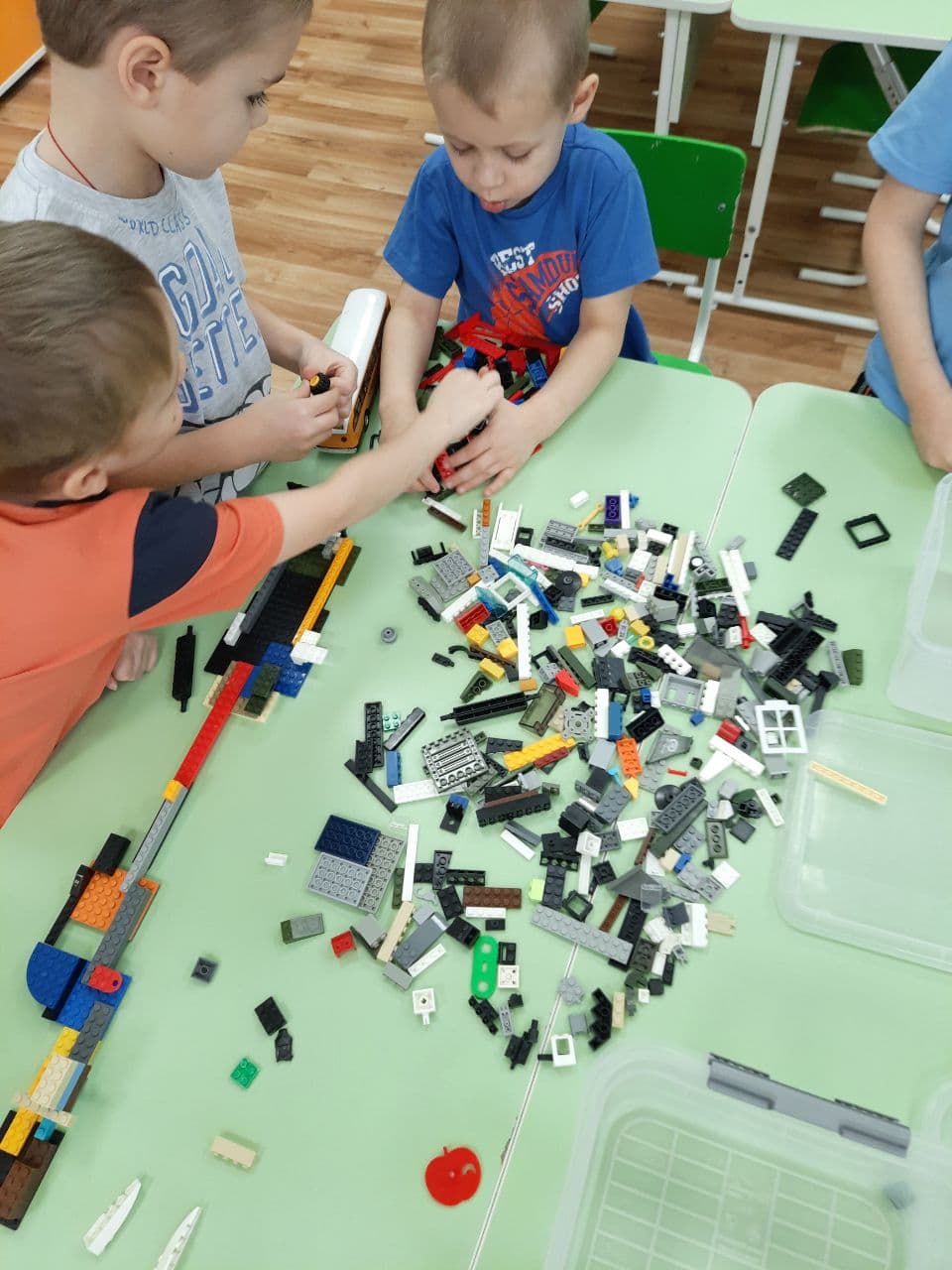 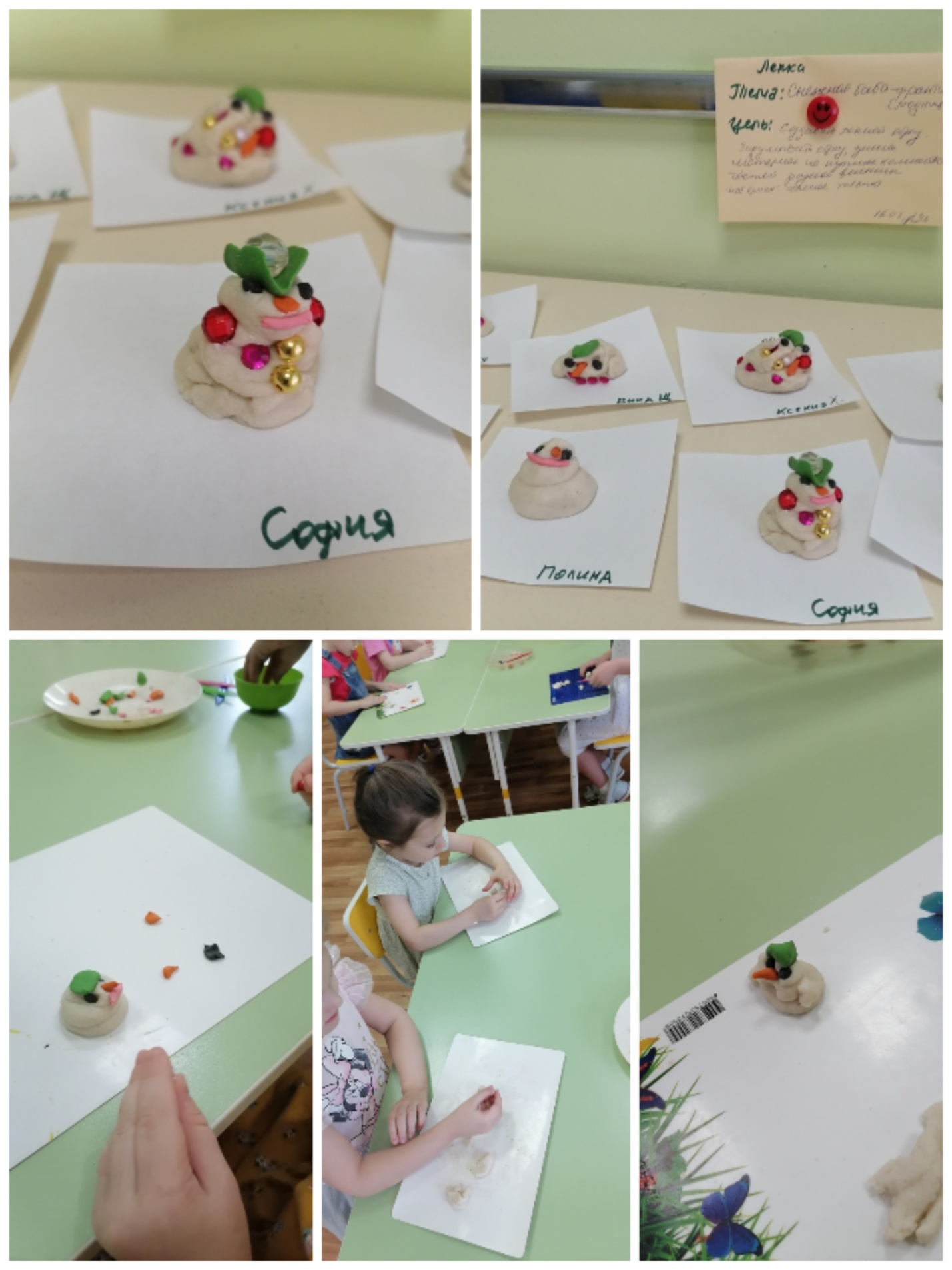  Через такой метод дети тренируют тонкую моторику пальцев, улучшают координацию движений и развивают сенсорное восприятие. Они учатся концентрироваться на выполнении задачи, демонстрируют творческий подход в решении проблем и развивают свою ремесленную ловкость.Игрушки-шнуровки разного вида, также способствуют развитию мелкой моторики.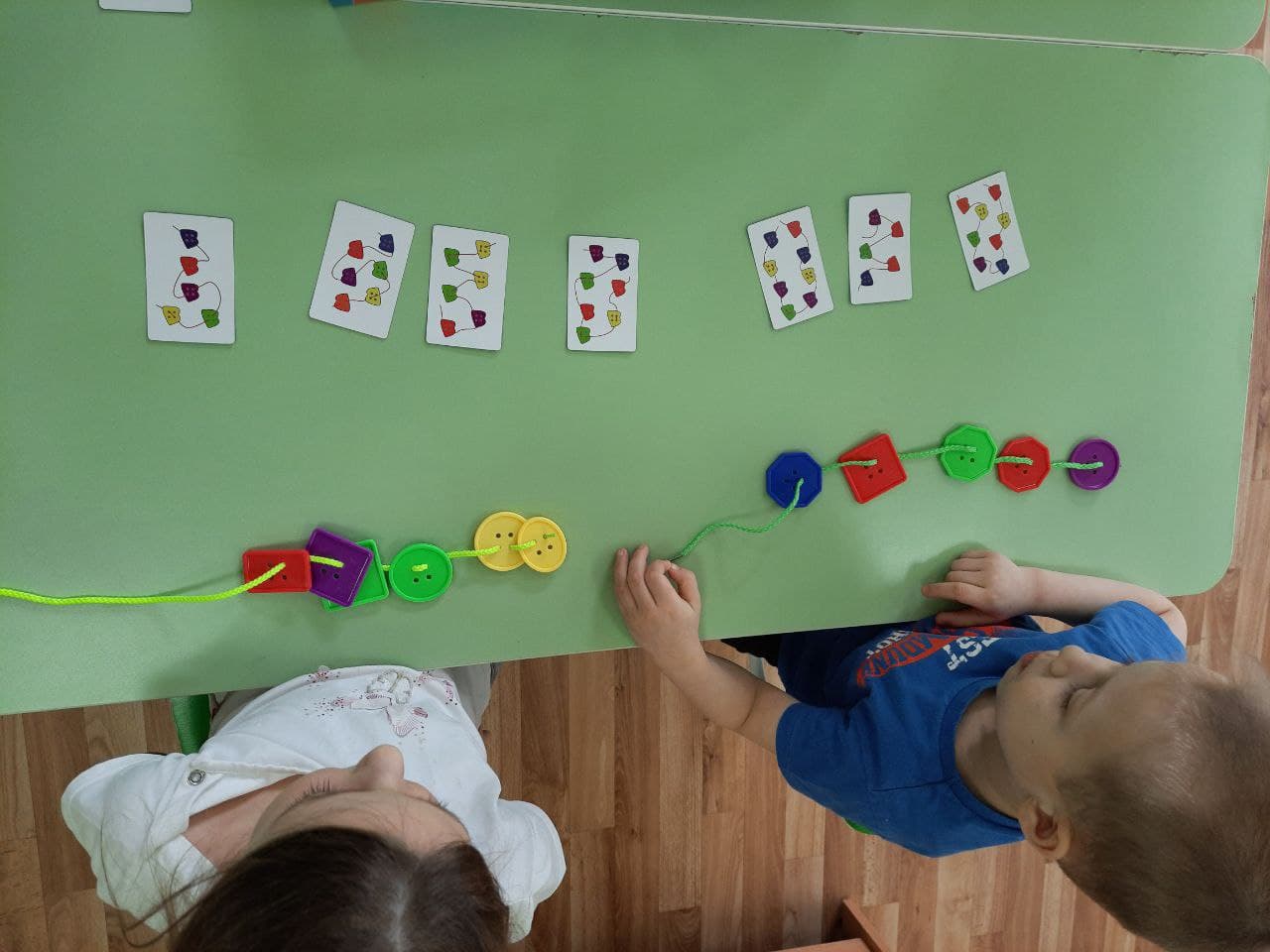 Кроме того, я применяю технику "упражнения с шариками". Через игры с мячами дети тренируют свою мелкую моторику, совершенствуют мастерство управления ловкостью и координацию органов движения. Эта техника также способствует развитию равновесия, гибкости и силы рук. 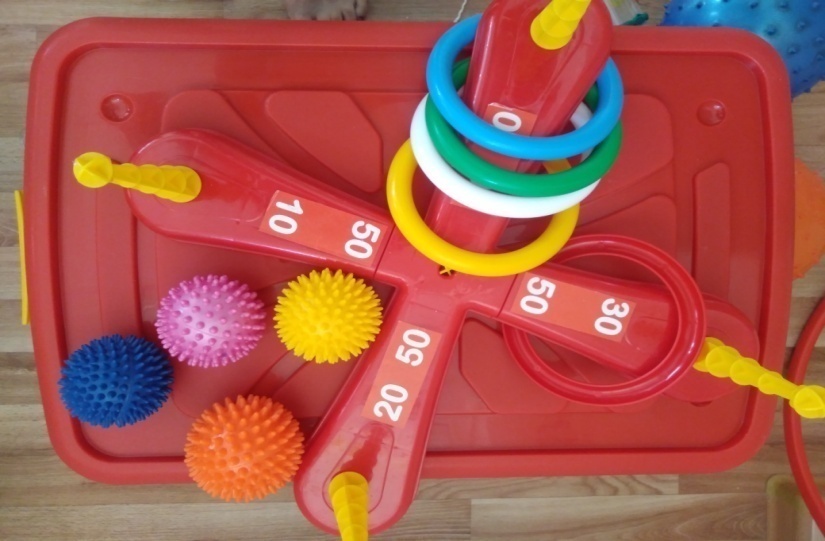 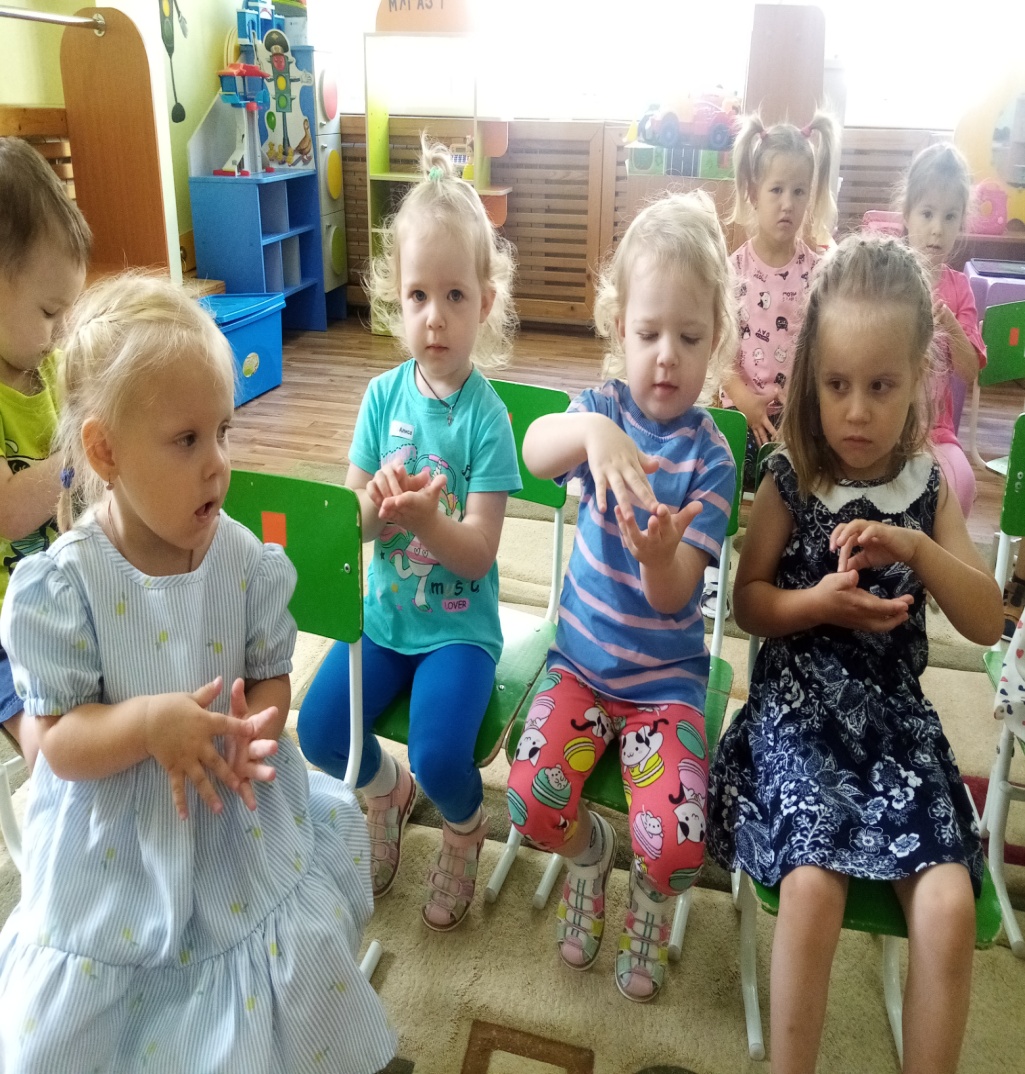 Важной работой по развитию ручной умелости являются пальчиковые игры, они эмоциональны, понятны, доступны и очень увлекают детей.Эти игры способствуют развитию речи, творческой деятельности и укреплению здоровья.Я создала накопительную папку пальчиковых игр, стараясь подбирать упражнения, опираясь на перспективное планирование образовательной деятельности, по сезонности и с большим разнообразием движением пальцев рук. Провожу пальчиковую гимнастику не только в образовательной деятельности, но и в режимных моментах, на прогулке.В заключение, на основе моего  опыта я готова утверждать, что применение нетрадиционных техник развития мелкой моторики у детей в средней группе играет ключевую роль в их комплексном развитии. Эти методы не только способствуют укреплению умений детей в области моторики и координации движений, но и развивают творческое мышление, креативность и самостоятельность. В итоге дети приобретают навыки, которые будут важными для их успешной адаптации в современном обществе.